Istituto di Istruzione Superiore “G. M. Devilla“Via Monte Grappa, 2tel 079-210312 - FAX 079-2110031-Succursale Via Mons. Saba 079280748   SASSARI - C.F. 92141440906 - Codice Univoco UF6Z43e-mail ssis02900r@istruzione.it – ssis02900r@pec.istruzione.it – http://www.itgdevilla.gov.it I.T.G "Devilla" sez. associata SSTL02901D - I.T.C "Dessì La Marmora - sez. associata SSTD029013 I.P.S.C. "Giovanni XXIII" - sez associata SSRC02901Q – SSTD029024 Sede Carceraria (ITC)(Circolare n.6 Miur del 27/02/2015)DOMANDA DI ISCRIZIONE AI PERCORSI DI SECONDO LIVELLOAI Dirigente scolastico del I IS “G.M. DEVILLA” DI SASSARI_ I_  sottoscritt_  _______________________________________________________________                                             Codice fiscale ___________________________________                                                    CHIEDE L'ISCRIZIONE per l'a.s.2021/ 2022AI percorso di secondo livello dell'indirizzo di studio:AFM (Ragionieri)CAT (Geometri)CHIEDE(ai fini della stipula del PATTO FORMATIVO INDIVIDUALE)il riconoscimento dei crediti, riservandosi di allegare la eventuale relativa documentazione.A tal fine, in base alle norme sullo snellimento dell'attività amministrativa, consapevole delle responsabilità cuiva incontro in caso di dichiarazione non corrispondente al vero,DICHIARA DIessere nat__ a ________________________________________________ il __________________________ altro (indicare nazionalità) __________________________  essere residente ____________________(prov.)____via/piazza ___________________________________ n.____________. tel. ______________________________ CelI.._____________________________e.mail_____________________________________________________essere già in possesso del titolo di studio conclusivo del primo ciclo; chiedere il riconoscimento dei crediti, per il quale allega i seguenti documenti:________________________________________________________________________________________________________________________non poter frequentare il corso diurno per i seguenti motivi: – presentare  dichiarazione scritta- (per i minori di età fra i 16 e i 18 anni):Modulo per l’esercizio del diritto di scegliere se avvalersi o non avvalersi dell’insegnamento della religione cattolica.Alunno _____________________________________________________________________________________Premesso che lo Stato assicura l’insegnamento della religione cattolica nelle scuole di ogni ordine e grado in conformità all’Accordo che apporta modifiche al Concordato Lateranense (art.9.2), il presente modulo costituisce richiesta dell’autorità scolastica in ordine all’esercizio del diritto di scegliere se avvalersi o non avvalersi dell’insegnamento della religione cattolica.La scelta operata all’atto dell’iscrizione ha effetto per l’intero anno scolastico cui si riferisce  e per i successivi anni di corso in cui sia prevista l’iscrizione d’ufficio, compresi quindi gli istituti comprensivi, fermo restando, anche nelle modalità di applicazione, il diritto di scegliere ogni anno se avvalersi o non avvalersi dell’insegnamento della religione cattolica.Scelta di avvalersi dell’insegnamento della religione cattolica            	 												Scelta di non avvalersi dell’insegnamento della religione cattolica     	Firma: _________________________________   Firma del genitore o chi esercita la potestà per gli alunni minorenni.Modulo integrativo per la scelta degli alunni che non si avvalgono dell’insegnamento della religione cattolica. (la scelta si esercita contrassegnando la voce che interessa)A) ATTIVITÀ DIDATTICHE E FORMATIVE  						 		     (Le attività alternative saranno comunicate dalla scuola all’avvio dell’anno scolastico)D) USCITA DALLA SCUOLA   																Firma: _________________________________   Firma del genitore o chi esercita la potestà per gli alunni minorenni.N.B.SI INFORMA CHE LA SCELTA DELLA RELIGIONE O DELLA MATERIA ALTERNATIVA E’ IRREVOCABILE E PERTANTO NON PUO’ ESSERE SUCCESSIVAMENTE MODIFICATA.Informativa sul trattamento dei dati personali ai sensi dell’art. 13 del D. Lgs. n. 196/03(Codice Privacy).Il decreto legislativo 30 giugno 2003 n. 196 prevede il diritto alla protezione dei dati personali. In ottemperanza a tale normativa, desideriamo preventivamente informarLa che il trattamento sarà improntato ai principi di correttezza, liceità, trasparenza e di tutela della riservatezza e dei diritti degli alunni e delle rispettive famiglie.I dati personali raccolti e gli eventuali dati sensibili da Voi comunicati saranno trattati per i fini istituzionali relativi alla somministrazione dei servizi formativi e attività strumentali relative. Il trattamento ha carattere d’obbligatorietà in quanto necessario per l’adempimento delle finalità istituzionali. Il trattamento sarà effettuato su supporto cartaceo e mediante strumenti elettronici e i dati saranno conservati, oltre che negli archivi presenti presso l’istituzione scolastica, anche presso archivi del Ministero dell’istruzione (MIUR) e/o in altri database gestiti da soggetti pubblici (Ufficio Scolastico Regionale, Centro Servizi Amministrativi, Amministrazione Comunale e Provinciale, ecc.). I dati personali raccolti, trattati ciascuno limitatamente ai propri ambiti di competenza dai docenti e dal personale di segreteria dipendente dell’istituzione, possono essere comunicati a: società d’assicurazione per infortuni e R.C.; aziende esterne incaricate di fornire servizi all’Istituzione; Enti Locali per fini istituzionali; Enti di Formazione professionale per attività di orientamento; Motorizzazione Civile per gli adempimenti legati al Certificato di guida dei ciclomotori; aziende di trasporto pubblico per gestione abbonamenti; autorità di polizia e giudiziarie per indagini ed accertamenti; aziende per stage. I soli dati identificativi degli alunni sono pubblicati all’inizio di ogni anno scolastico all’albo o  sul sito WEB dell’Istituzione per facilitare la comunicazione con le famiglie in merito alla formazione delle classi.Titolare del trattamento è l’Istituto Tecnico Statale per Geometri “G.M. Devilla” di Sassari, rappresentata dal Dirigente scolastico.Responsabile del trattamento è il Dirigente Scolastico a cui gli interessati possono rivolgersi per esercitare i diritti previsti dall’art. 7 del citato decreto, di seguito integralmente riportato.Con la finalità di documentazione, è possibile che fotografie che ritraggono gli studenti nello svolgimento delle attività scolastiche curricolari, integrative o complementari, vengano pubblicate sul giornalino scolastico, sito WEB dell’Istituzione. In ogni momento la famiglia potrà chiedere l’immediata cancellazione o oscuramento delle foto che riguardano l’alunno eventualmente pubblicate sul sito Internet dell’Istituzione.Copia della presente, già pubblicata all’Albo dell’Istituzione, è consegnata alla famiglia dell’alunno. Copia firmata per ricevuta e presa visione è conservata dalla segreteria. Il trattamento dei dati per le finalità di legge verrà comunque effettuato.Luogo e data,_________________________      	                             I genitori/tutori  ____________________Firma di autocertificazione______________________________________ (Leggi 15/1968, 127/1997, 131/1998; DPR 445/2000) Il sottoscritto, presa visione dell'informativa resa dalla scuola ai sensi dell'articolo 13 del decreto legislativo n.196/2003, dichiara di essere consapevole che la scuola può utilizzare i dati contenuti nella presente autocertificazione esclusivamente nell'ambito e per i fini istituzionali propri della Pubblica Amministrazione (Decreto legislativo 30.6.2003, n. 196 e Regolamento ministeriale 7.12.2006, n. 305). Data ___________________Firma _____________________________________ Firma dei genitori o di chi esercita la responsabilità genitoriale per il minore
Data _______________Firma ________________________________
Data _______________Firma ________________________________
 _l_ sottoscritto/a dichiara inoltre di avere effettuato la scelta di iscrizione in osservanza delle disposizioni sulla responsabilità genitoriale di cui agli artt. 316, 337 ter e 337 quater del codice civile che richiedono il consenso di entrambi i genitori. Data ________________Firma __________________________N.B.: i dati rilasciati sono utilizzati dalla scuola nel rispetto delle norme sulla privacy di cui al regolamento definito con Decreto Ministeriale 7 dicembre 2006, n. 305.TASSE SCOLASTICHE*La scuola anticipa il costo dell’assicurazione individuale dello studente per RC e infortuni, pertanto, deve essere pagato** Il contributo scolastico sarà utilizzato per:1) Funzionamento dei laboratori didattici;2) Pagelle, prospetto voti,;3) Trasmissione SMS per eventualità;5) Registro elettronico;6) Altro.Gli studenti delle classi appartenenti a nuclei familiari il cui valore dell’Indicatore della situazione economica equivalente (ISEE) è pari o inferiore a € 20.000,00 sono esonerati dal pagamento delle tasse scolastiche (di cui copia in allegato. Vedi nota del R.U.U.0013053 del 14.06.2019).Restano esonerati dal pagamento delle tasse scolastiche ai sensi dell’articolo 200, comma 5, d.Lgs. n.297 del 1994, gli studenti che abbiano conseguito una votazione non inferiore alla media di otto decimi negli scrutini finali (vedi nota del R.U.U.0013053 del 14.06.2019).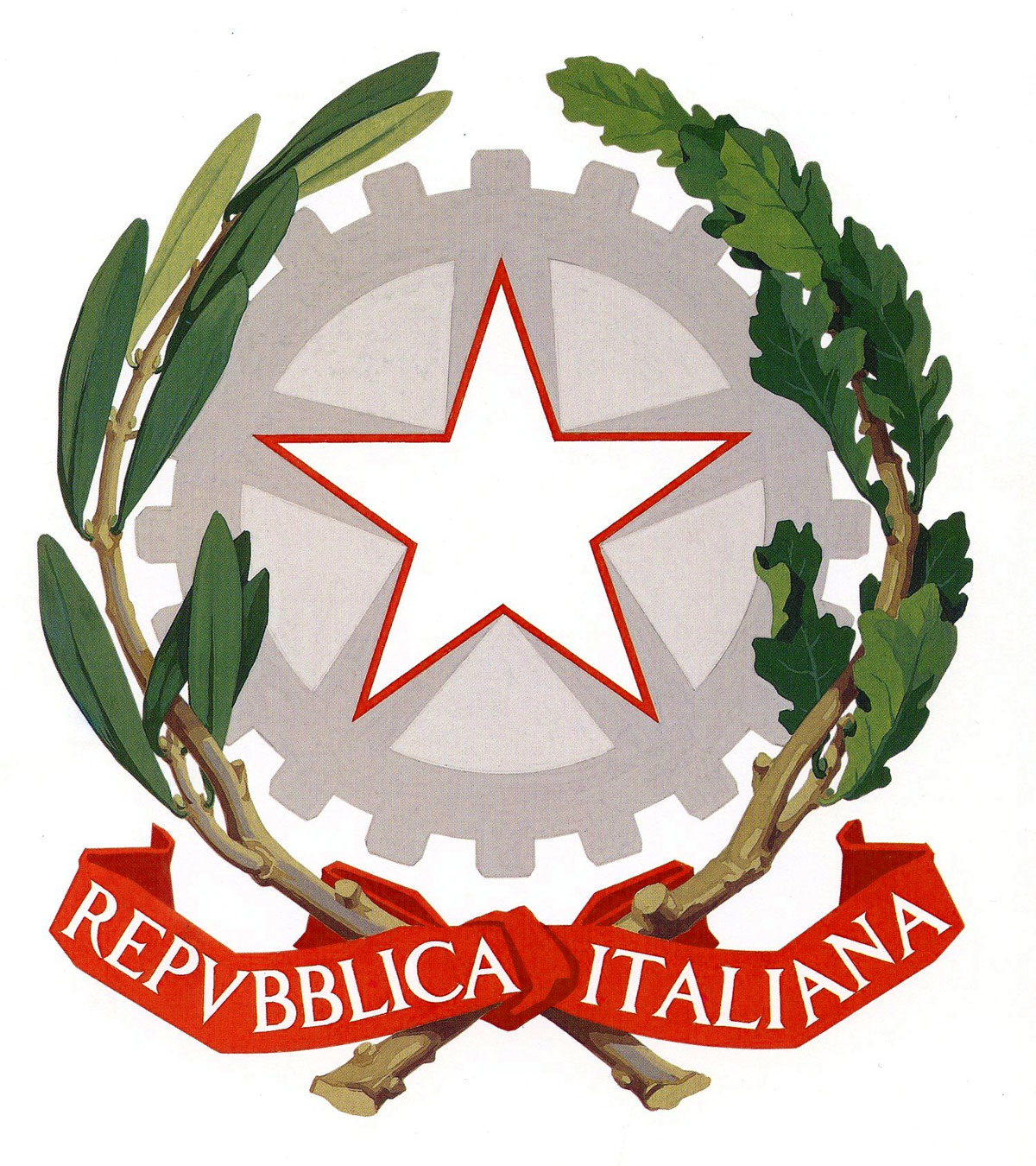 CPIA n. 5 SassariVia Lorenzo Auzzas, 5, 07100 Sassariemail: ssmm097008@istruzione.it ssmm097008@pec.istruzione.itCF: 92150570908   www.cpia5sassari.gov.it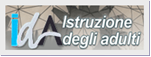 Primo periodo didattico ___                      Secondo periodo didattico ___                        Terzo periodo didattico ___      (classi 1^ e  2^)                                             (classi 3^ e  4^)                                                   (classe 5^)CLASSIIMPORTOC/C POSTALEINTESTAZIONEI – II – III – IV - V€ 50di cui:€ 10Assicurazione RC e Infortuni*€ 40Contributo Scolastico**1029629720IISS G.M.DEVILLA DI SASSARI€ 15,131016Centro Operativo di Pescara Tasse Scolastiche (causale: tassa iscrizione e frequenza)